Name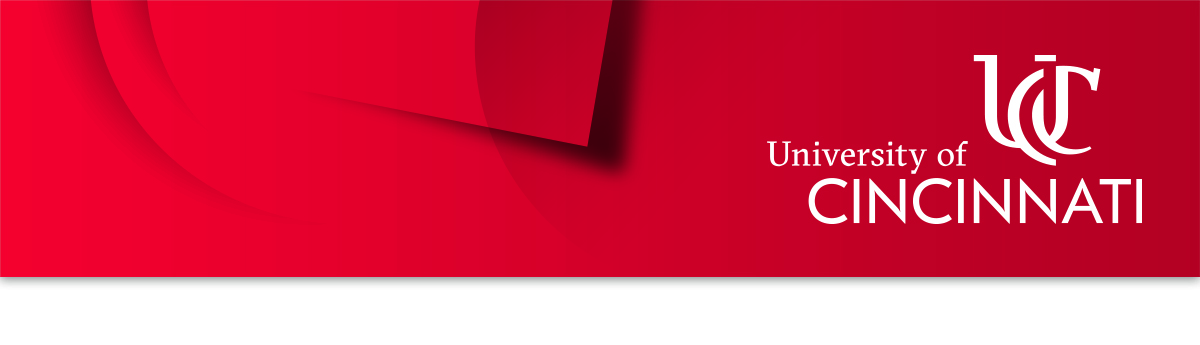 Department or TitleDivision or Other Affiliation NameDepartment or TitleDivision or Other AffiliationNameDepartment or TitleDivision or Other AffiliationNameDepartment or TitleDivision or Other AffiliationNameDepartment or TitleDivision or Other AffiliationNameDepartment or TitleDivision or Other Affiliation